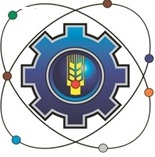 Министерство образования Московской областиГосударственное бюджетное профессиональное образовательное учреждение Московской области «Щелковский колледж»(ГБПОУ МО «Щелковский колледж»)Рабочая ПРОГРАММа учебной практики
 ПМ.03 Выполнение окрашивания волосПрофессия 43.01.02. Парикмахер2020 годРабочая программа разработана в соответствии с требованиями Федерального государственного образовательного стандарта среднего профессионального образования по профессии 43.01.02 Парикмахер, утвержденного Приказом Минобрнауки России от 02.08.2013 № 730 (ред. от 09.04.2015).Организация-разработчик:Государственное бюджетное профессиональное образовательное учреждение Московской области «Щелковский колледж» (ГБПОУ МО «Щелковский колледж»).Разработчик:___________________________________________________________________________И. О. Ф., должность, категория, ученая степень, звание.Рецензент ___________________________________________________________________________И. О. Ф., должность, категория,  ученая степень, звание, место работы.РАССМОТРЕНАпредметной (цикловой)комиссией___________________________________________________________________от «____»_______20____г.протокол № ____________Председатель ПЦК_____________ И.О. ФамилияСОДЕРЖАНИЕ                                                                                                                             стр.1.Паспорт рабочей программы учебной практики                                             41.1. Общая характеристика программы1.2. Цели и задачи программы учебной практики1.3.Требования к результатам освоения рабочей программы учебной практики2. Тематический план и содержание учебного материала                               63.Условия реализации программы учебной практики                                      93.1.Требования к минимальному материально- техническому обеспечению 3.2.Информационное обеспечение4. Контроль и оценка результатов освоения программы учебной практики   111. паспорт рабочей ПРОГРАММЫ  УЧЕБНОЙ ПРАКТИКИ 1.1. Область применения программы	Рабочая программа учебной практики является частью программы подготовки квалифицированных рабочих, служащих (далее ППКРС) по профессии 43.01.02 Парикмахер в соответствии с ФГОС СПО, Положения о практике обучающихся, осваивающих основные профессиональные образовательные программы среднего профессионального образования, утвержденного Приказом Министерства образования и науки Российской Федерации от 18.04.2013 № 291 (ред. от 18.08.2016) и рабочей программы профессионального модуля ПМ.03 Выполнение окрашивания волос  в части освоения основных видов профессиональной деятельности (ВПД): выполнение окрашивания волос.
1.2. Цели и задачи рабочей программы учебной практикиРабочая программа учебной практики разработана с целью освоения основного вида деятельности: выполнение окрашивания волос и последующего формирования общих (далее ОК) и профессиональных (далее ПК) компетенций:ОК.1 Понимать сущность и социальную значимость своей будущей профессии, проявлять к ней устойчивый интерес.ОК.2 Организовывать собственную деятельность, исходя из цели и способов ее достижения, определенных руководителем.ОК.3 Анализировать рабочую ситуацию, осуществлять текущий и итоговый контроль, оценку и коррекцию собственной деятельности, нести ответственность за результаты своей работы.ОК.4 Осуществлять поиск информации, необходимой для эффективного выполнения профессиональных задач.ОК.5 Использовать информационно – коммуникационные технологии в профессиональной деятельности.ОК.6 Работать в команде, эффективно общаться с коллегами, руководством, клиентами.ОК.7 Исполнять воинскую обязанность, в том числе с применением полученных профессиональных знаний (для юношей).ПК 3.1. Выполнять подготовительные работы по обслуживанию клиентов.ПК 3.2. Выполнять окрашивание и обесцвечивание волос.ПК 3.3. Выполнять колорирование волос.ПК 3.4. Выполнять заключительные работы по обслуживанию клиентов.1.3 Требования к результатам освоения рабочей программы учебной практики	Обучающийся в ходе освоения рабочей программы учебной практики по ПМ.03 Выполнение окрашивания волос  должен  иметь практический опыт: -организации подготовительных работ по обслуживанию клиентов;-выполнения окрашивания, обесцвечивания и колорирования волос красителями разных групп; -выполнения заключительных, работ по обслуживанию клиентов;уметь: организовывать рабочее место;подбирать препараты для окрашивания волос;пользоваться парикмахерским инструментом; выполнять все виды окрашивания в соответствии с инструкционно-технологической картой;производить коррекцию выполненной работы;выполнять заключительные работы по обслуживанию клиентов;знать:состав и свойства профессиональных препаратов;современные направления моды в парикмахерском искусстве;нормы расхода препаратов, времени на выполнение работ;технологии окрашивания волос;критерии оценки качества выполненной работы1.4. Рекомендуемое количество часов на освоение рабочей программы учебной практики ПМ.03 Выполнение окрашивания волос  – 324 часов2. СТРУКТУРА И СОДЕРЖАНИЕ УЧЕБНОЙ ПРАКТИКИ2.1Тематический план учебной практики2.2 Содержание обучения учебной практики3. условия реализации  рабочей программы учебнойпрактики   ПМ.03 Выполнение окрашивания волос 3.1. Требования к минимальному материально-техническому обеспечению Реализация рабочей программы учебной практики  предполагает наличие  парикмахерской – мастерской.Оборудование учебной мастерской парикмахерскойТехнические средства обучения:- мультимедийное оборудование (ноутбук);-лицензионное программное обеспечение профессионального назначения.Оборудование мастерской-парикмахерской: -  рабочие места: туалетные столики, кресла, зеркала;-  сушуары; -  мойка для мытья головы;- стерилизаторы для инструмента;- бактерицидная лампа;- пеньюары;- полотенца;- салфетки;- пелерины; - комплект учебно - методической документации;- наглядные пособия;- манекены;- комплект инструментов и приспособлений:- профессиональные препараты;- расчески комбинированные;- расчёски однородные;- расчёски обыкновенные; - расчёски « вилочка»;- расчёски « хвостик»;- щётки « бомбаж»;- щётки « брашинг»;- ножницы прямые;- ножницы филировочные; - бритвы опасные;- бритвы филировочные; - бритвы безопасные;- машинки вибрационные; - машинки аккумуляторные;- электрофены для укладки волос;- электрощипцы;- бигуди металлические; - бигуди пластмассовые; - бигуди видоизменённые; - коклюшки;- коклюшки видоизменённые; - приспособления: пульверизаторы, мисочки, кисточки, шейкеры, губки, зажимы, утепляющие колпаки, шапочки для мелирования, резиновые перчатки, мензурки, шпильки, зажимы, невидимки, фольга, аксессуары и т.д.3.2. Информационное обеспечение обучения3.2.1. Печатные издания:1. «Технология и оборудование парикмахерских работ».О.Н. Кулешкова  Москва Центр «академия» 2015год2. « Технология парикмахерских работ». И. Ю Одинокова и Т. А. ЧерниченкоМосква Центр «академия»2015 год3. « Парикмахерское искусство».0.Н. Панченко.С.- Петербург изд. «Диля».2015годДополнительные источники:1. «Уроки парикмахерского искусства» Л. В. СмирноваС.- Петербург изд. «Паритет».2014 годЖурналы-«Долорес»- «Hairs»Интернет-ресурсы1. Электронная версия журнала «Долорес» .www.iddolores.ru2. Электронная версия журнала «YOU Professional»  www.youprof.ru3. Электронная версия журнала «Парикмахер стилист визажист» http://panor.ru/journals/psv/4. Электронная версия журнала Coiffure de Paris  http://coiffuredeparis.ru 5. Электронная версия журнала Сезон Красоты  www.allseason.ru7.  Сайт сообщества парикмахеров http://1parikmaherskaya.ru/3.3. Общие требования к организации образовательного процессаОбязательным условием допуска к учебной практике в рамках профессионального модуля является изучение теоретического материала междисциплинарного курса «Химическая завивка волос», изучение общепрофессиональных дисциплин – материаловедение, санитария и гигиена, физиология кожи волос. Реализация программ модулей предполагает обязательную учебную практику, которую рекомендуется проводить рассредоточено. Производственная практика в рамках профессиональных модулей проводиться концентрированно.Медицинские ограничения регламентированы перечнем медицинских противопоказаний Министерства здравоохранения Российской Федерации.3.4. Кадровое обеспечение образовательного процесса	Преподаватели должны иметь высшее профессиональное образование, обладать способностью преподавать, одинаково хорошо смежные дисциплины, уметь пользоваться современными мультимедийными средствами обучения, быть готовыми разрабатывать учебные пособия и осуществлять практический показ осваиваемых действий и умений. Постоянно повышать профессиональный уровень, знать современное производство, тенденции его развития, знакомиться с новыми видами сырья, технологиями, новыми видами оборудования. 	Преподаватели ПК 2.1. должны уметь осуществлять практический показ всех осваиваемых действий и умений, безопасно пользоваться технологическим оборудованием, производственным инвентарем, инструментами, необходимыми для выполнения осваиваемых действий.4. Контроль и оценка результатов освоения рабочей программы учебной практики по профессиональному модулюПМ.03. выполнение окрашивания волос 	Формы и методы контроля и оценки результатов обучения должны позволять проверять у обучающихся не только сформированность профессиональных компетенций, но и развитие общих компетенций и обеспечивающих их умений.СОГЛАСОВАНОПредставители  работодателя:__________________________________________________«____»_____________20___ г.УТВЕРЖДАЮДиректор__________ Ф. В. Бубич«____»____________20___ г.Вид учебной работыОбъем часовМаксимальная учебная нагрузка (всего)324Обязательная аудиторная учебная нагрузка (всего) 324Итоговая аттестация в форме дифференцированного зачета Итоговая аттестация в форме дифференцированного зачета Наименование профессионального модуля, темСодержание учебного материалаОбъёмчасовОсваиваемые элементы компетенцийПМ.03. Выполнение окрашивания волосПМ.03. Выполнение окрашивания волосМДК 03.01Окрашивание волосСодержание учебного материала:МДК 03.01Окрашивание волосРаспределение учащихся по рабочим местам. Освещение рабочих мест. Безопасность труда на рабочем месте. Инструкции и правила поведения, обучающихся в учебных мастерских. Правила и инструкции по безопасности труда на рабочем месте. Противопожарные мероприятия. Встреча и обслуживание посетителей. Выполнять упражнения подготовительных работ. Соблюдать организацию рабочего места.6ПК 2.1-2.3ОК 1-7МДК 03.01Окрашивание волосПодготовительные работы по окрашиванию волос. 6ПК 2.1-2.3ОК 1-7МДК 03.01Окрашивание волосВыполнение диагностики волос: тест на состояние кожи головы и волос, тест на чувствительность на пробной пряди.6ПК 2.1-2.3ОК 1-7МДК 03.01Окрашивание волосОпределение натурального уровня глубины тона. Ошибки при выполнении окрашивания волос.6ПК 2.1-2.3ОК 1-7МДК 03.01Окрашивание волосВыполнение коррекции цвета (коррекция нежелательного оттенка)6ПК 2.1-2.3ОК 1-7МДК 03.01Окрашивание волосОкрашивание волос красителями  I группы (осветление и обесцвечивание)Выполнение обесцвечивание волос техникой «Протравка волос» 6ПК 2.1-2.3ОК 1-7МДК 03.01Окрашивание волосВыполнение обесцвечивания волос техникой «Протравка волос»6ПК 2.1-2.3ОК 1-7МДК 03.01Окрашивание волосОтработка техники окрашивания волос6ПК 2.1-2.3ОК 1-7МДК 03.01Окрашивание волосВыполнение обесцвечивания волос красителями фирмы Эстель 6ПК 2.1-2.3ОК 1-7МДК 03.01Окрашивание волосОкрашивание красителями II группы фирмы Капус6ПК 2.1-2.3ОК 1-7МДК 03.01Окрашивание волосОкрашивание красителями  II группы фирмы Концепт6ПК 2.1-2.3ОК 1-7МДК 03.01Окрашивание волосОтработка техник окрашивания красителями II группы6ПК 2.1-2.3ОК 1-7МДК 03.01Окрашивание волосОкрашивание волос красителями II группы фирмы Лонда 6ПК 2.1-2.3ОК 1-7МДК 03.01Окрашивание волосОкрашивание красителями III группы фирмы Эстель6ПК 2.1-2.3ОК 1-7МДК 03.01Окрашивание волосОкрашивание красителями III группы фирмы Капус6ПК 2.1-2.3ОК 1-7МДК 03.01Окрашивание волосОкрашивание волос красителями III группы. Определение типов красителей для волос6ПК 2.1-2.3ОК 1-7МДК 03.01Окрашивание волосОкрашивание красителями III группы фирмы Концепт 6  ПК 2.1-2.3ОК 1-7МДК 03.01Окрашивание волосОкрашивание волос красителями IV группы: хной, басмой.6ПК 2.1МДК 03.01Окрашивание волосОкрашивание обесцвеченных волос6ОК 1МДК 03.01Окрашивание волосОкрашивание седых волос6ПК 2.1МДК 03.01Окрашивание волосВыполнение мелирования волос с помощью шапочки.  Современные способы окрашивания волос: Выполнение мелирования волос с помощью расчески с крупными зубьями6ОК 1МДК 03.01Окрашивание волосВыполнение мелирования волос на фольгу6ПК 2.1МДК 03.01Окрашивание волосВыполнение мелирования техниками «Иней», «Волна».6ОК 1МДК 03.01Окрашивание волосВыполнение мелирования техникой  «Свет и тень»6ПК 2.1МДК 03.01Окрашивание волосВыполнение мелирования техниками «Пальмочки», «Балеяж».6ОК 1МДК 03.01Окрашивание волосВыполнение мелирования техниками «Мрамор», «Блики».6ПК 2.1МДК 03.01Окрашивание волосВыполнение колорирования волос техниками «Шарп»,  «Спейс»6ОК 1МДК 03.01Окрашивание волосВыполнение колорирования волос техниками «Долматин», «Триада». 6ПК 2.1МДК 03.01Окрашивание волосВыполнение колорирования волос техникой «Американ Колорс»6ОК 1МДК 03.01Окрашивание волосВыполнение подбора красителей в зависимости от индивидуальных особенностей клиента6ПК 2.1МДК 03.01Окрашивание волосВыполнение подбора красителей в зависимости от индивидуальных особенностей клиента 6ОК 1МДК 03.01Окрашивание волосВыполнение окрашивания волос красителями фирмы Эстель: «Эссекс», «Делюкс»6ПК 2.1МДК 03.01Окрашивание волосВыполнение окрашивания волос красителями фирмы Эстель: «Сэнс», «Сильвер».6ОК 1МДК 03.01Окрашивание волосПрименение косметических препаратов и стайлинговых средств фирмы Эстель 6ПК 2.1МДК 03.01Окрашивание волосВыполнение ухода за окрашенными волосами средствами фирмы Эстель6ОК 1МДК 03.01Окрашивание волосВыполнение ухода за волосами препаратами фирмы Капус6ПК 2.1МДК 03.01Окрашивание волосВыполнение колорирования волос техникой «Омбре» 6ОК 1МДК 03.01Окрашивание волос- Выполнение колорирования волос техникой «Черепаха» 6ПК 2.1МДК 03.01Окрашивание волосВыполнение техники «Калифорнийское колорирование»6ОК 1МДК 03.01Окрашивание волосВыполнение колорирования волос техникой «3-D» 6ПК 2.1МДК 03.01Окрашивание волосВыполнение колорирования волос техникой «кольца улитки»6ОК 1МДК 03.01Окрашивание волосВыполнение колорирования волостехникой «Мозайка»6ПК 2.1МДК 03.01Окрашивание волос-коррекция ошибок окрашивания и обесцвечивания волос  6ОК 1МДК 03.01Окрашивание волосвыполнение восстановительных процедур после окрашивания и обесцвечивания волос6ПК 2.1Дифференцированный зачетДифференцированный зачетВСЕГОВСЕГО324Результаты (освоенные профессиональные компетенции)Формы и методы контроля и оценки ПК3.1.Выполнять подготовительные работы по обслуживанию клиентов.-Наблюдение за действиями по организации рабочего места, точности проведения диагностики волос, правильности  использования парикмахерского инструмента на практических занятиях;-оценка выполнения тестовых заданий по направлению моды в парикмахерском искусстве;-индивидуальные задания по определению точности подбора препаратов для окрашивания  волос;-экспертное наблюдение и оценка на практических занятиях, при выполнении работ на учебной  практике определения норм расхода препаратов для окрашивания волос;-экспертное наблюдение и оценка на практических занятиях при выполнении работ по коррекции окрашивания волосПК3.2. Выполнять окрашивание и обесцвечивание волос.-Экспертная оценка наблюдений подбора и смешивания красящих и обесцвечивающих составов;-оценка наблюдений на учебной практике способов нанесения краски на волосы;-оценка наблюдений на учебной практике умения самостоятельно работать по технологической карте;-экспертное наблюдение и оценка при выполнении работ на учебной практике профилактического ухода за волосами.ПК3.3. Выполнять колорирование волос.-Экспертная оценка наблюдений способов колорирования волос;-оценка наблюдений на учебной практике процедуры ламинирования волос;-оценка  знаний технологической последовательности колорирования волос различными техниками. ПК3.4. Выполнять заключительные работы по обслуживанию клиентов.Индивидуальные задания  по организации  заключительных услуг по обслуживанию клиентов. Соблюдение санитарных норм и правил.Результаты (освоенные общие компетенции)Формы и методы контроля и оценки ОК.1. Понимать сущность и социальную значимость своей будущей профессии, проявлять к ней устойчивый интересНаблюдение и оценка мастера производственного обучения на практических занятиях,при выполнении практических квалификационных работ, при выполнении практических заданий  во время учебной и практики.ОК.2. Организовывать собственную деятельность, исходя из цели и способов ее достижения, определенных руководителемИнтерпретация результатов деятельности обучающегося в процессе освоения ОПОП, соответствие выбора профессиональных препаратов, правильность их применения. Экспертная оценка выполнения работы. ОК.3. Анализировать рабочую ситуацию, осуществлять текущий и итоговый контроль, оценку и коррекцию собственной деятельности, нести ответственность за результаты своей работыНаблюдение и оценка мастера производственного обучения на практических  занятиях, при выполнении квалификационных  работ.ОК.4. Осуществлять поиск информации, необходимой для эффективного выполнения профессиональных задачЭкспертное наблюдение в ходе аудиторной и внеаудиторной самостоятельной работы, создание инструкционных картОК.5. Использовать информационно – коммуникационные технологии в профессиональной деятельностиЭкспертное наблюдение и оценка при выполнении работ на практических занятияхОК.6. Работать в команде, эффективно общаться с коллегами, руководством, клиентамиЭкспертное наблюдение и оценка при выполнении работ на практических занятияхОК.7. Исполнять воинскую обязанность, в том числе с применением полученных профессиональных знаний (для юношей)Тестовый контрольПроверка практических навыков